ORDERBY THE COMMISSION:		On October 14, 2010, Muirfield Energy, Inc. (Muirfield) filed an application seeking to become a licensed electric generation supplier in the Commonwealth of Pennsylvania.  The application was filed pursuant to the Commission’s regulations at 52 Pa. Code §54.31—54.43, which became effective on August 8, 1998, and which were established under Section 2809 of the Public Utility Code, 66 Pa. C.S. §2809.On December 16, 2010, the Commission issued a license at Docket             No. A-2010-2204832, authorizing Muirfield the right to begin to offer, render, furnish, or supply electric generation supplier services to small commercial (25kw demand and under), large commercial (over 25kw demand) and industrial customers as a broker/marketer in all electric distribution company (EDC) service territories within the Commonwealth of Pennsylvania.  No complaints have been filed against Muirfield.		On August 10, 2011, Muirfield filed a request to amend its electric generation supplier license to include the additional classes of residential and small commercial (25kW and under) customers under the “mixed meter scenario,” pursuant to the Commission’s Secretarial Letter dated March 25, 2011 (Mixed Meter Letter) at Docket No. M-2009-2082042.  		In the Mixed Meter Letter, the Commission provided guidance on electric generation licensing “Requirements Applicable in Mixed Meter Scenarios,” where mixed meter refers to a situation where an EGS has contracted with a large commercial, industrial, or governmental customer, and the service provided to residential or small commercial customers through separate meters is part of or incidental to that contract or account.Upon full consideration of all matters of record, we find that approval of this request is necessary and proper for the service, accommodation and convenience of the public; THEREFORE,IT IS ORDERED:1.	That the request of Muirfield Energy, Inc. is hereby approved, consistent with this Order.2.	That a license authorizing Muirfield Energy, Inc. to begin to offer, render, furnish, or supply electric generation supplier services as a broker/marketer to large commercial (over 25 KW demand), industrial and governmental customer classes, and residential and small commercial (limited to mixed meters) customers, pursuant to the Commission’s Secretarial Letter dated March 25, 2011 at Docket No. M-2009-2082042, in all electric distribution company service territories within the Commonwealth of Pennsylvania.3.	That this proceeding at Docket No. A-2010-2204832 be closed.	BY THE COMMISSION,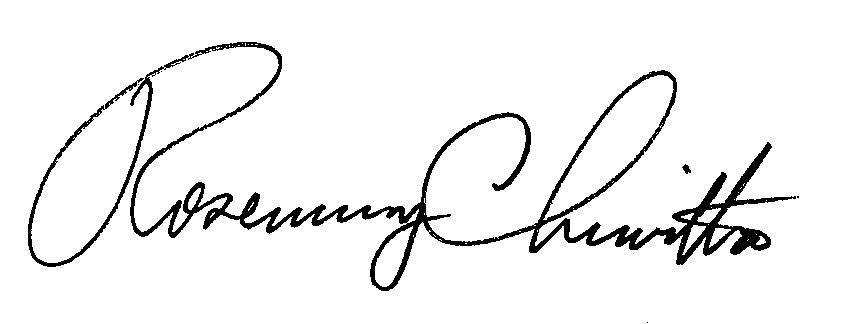 	Rosemary Chiavetta	Secretary(SEAL)ORDER ADOPTED:  October 28, 2011ORDER ENTERED:  October 31, 2011PUBLIC UTILITY COMMISSIONPUBLIC UTILITY COMMISSIONPUBLIC UTILITY COMMISSION            Public Meeting held October 28, 2011            Public Meeting held October 28, 2011            Public Meeting held October 28, 2011Commissioners Present:Commissioners Present:Commissioners Present:Robert F. Powelson, ChairmanJohn F. Coleman, Jr., Vice ChairmanWayne E. GardnerJames H. CawleyPamela A. WitmerRobert F. Powelson, ChairmanJohn F. Coleman, Jr., Vice ChairmanWayne E. GardnerJames H. CawleyPamela A. WitmerRobert F. Powelson, ChairmanJohn F. Coleman, Jr., Vice ChairmanWayne E. GardnerJames H. CawleyPamela A. WitmerRobert F. Powelson, ChairmanJohn F. Coleman, Jr., Vice ChairmanWayne E. GardnerJames H. CawleyPamela A. WitmerRobert F. Powelson, ChairmanJohn F. Coleman, Jr., Vice ChairmanWayne E. GardnerJames H. CawleyPamela A. WitmerAmendment of Electric Generation Supplier License of Muirfield Energy, Inc. for Approval to Offer, Render, Furnish or Supply Electricity or Electric Generation Services in Mixed Meter Scenarios.Amendment of Electric Generation Supplier License of Muirfield Energy, Inc. for Approval to Offer, Render, Furnish or Supply Electricity or Electric Generation Services in Mixed Meter Scenarios.Amendment of Electric Generation Supplier License of Muirfield Energy, Inc. for Approval to Offer, Render, Furnish or Supply Electricity or Electric Generation Services in Mixed Meter Scenarios.Docket Number:A-2010-2204832Docket Number:A-2010-2204832